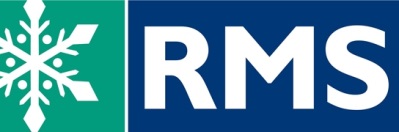 Health and Safety declarationThe Health and Safety at Work Act 1974It is a condition of entry into the conference that every exhibitor, contractor, sub-contractor, supplier and his / her agents comply with the Health & Safety at Work Act 1974 (HASAWA74) and all other legislation covering the venue.  The exhibitor accepts that it is his / her legal and moral responsibility to ensure his/her own and others health and safety is not put at risk by their actions (or inactions) during the conference.I will submit a copy of our Insurance Certificate with this completed Health & Safety Declaration form.If I will be building my own stand on a space only basis my principal contractor has undertaken a risk assessment for this event in accordance with Health & Safety at work Act 1974 and has trained and notified his/ her staff and sub-contractors in all areas identified as being of risk.I will make available on site a copy of my company’s Health & Safety Policy and our stand staff will be sufficiently instructed and trained in matters relating to Health & Safety in order to carry out their tasks competently.Return to:Royal Microscopical Society							Tel: 0186525476137/38 St ClementsOxford										Fax: 01865791237OX4 1AJ